Stage 6 Mathematics Life SkillsMLS – M1 Everyday Measurement: TIMEOverviewAll outcomes referred to in this unit come from the Stage 6 Mathematics Life Skills Syllabus
© NSW Education Standards Authority (NESA) for and on behalf of the Crown in right of the State of New South Wales, 2017Adjustments Examples of adjustments can be found on the NESA website under Adjustments.Unit of learningEvaluationGlossary Supplementary resourcesTime Teacher Information MLS- M1 Everyday MeasurementUnit DurationMeasurement is an important skill for life and in this topic students focus on measurement skills, terminology and strategies, and apply these to meaningful contexts.Subtopic focusOutcomesThe focus of this subtopic is developing skills in measuring time using appropriate measuring devices, levels of accuracy and units. Where appropriate, the skills developed should be applied to relevant real-life situations. The knowledge, understanding and skills and understanding in this subtopic build on Life Skills Years 7–10 outcomes and content for Measurement and GeometryA student:MALS6-1 explores mathematical concepts, reasoning and language to solve problems MALS6-3 engages with appropriate tools, units and levels of accuracy in measurement MALS6-13 engages with mathematical skills and techniques, including technology, to investigate, explain and organise information MALS6-14 communicates mathematical ideas and relationships using a variety of strategiesRelated Mathematics Standard outcomesRelated Numeracy CEC outcomesMS11-1, MS11-3, MS11-9, MS11-10, MS1-12-1, MS1-12-3, MS1-12-9, MS1-12-10, MS2-12-1, MS2-12-3, MS2-12-9, MS2-12-1N6-1.1, N6-1.2, N6-1.3, N6-2.2, N6-3.1, N6-3.2Student’s nameAdjustmentse.g. John SmithRequires learning material to be printed on blue paper.ContentStudents learn to:Suggested teaching strategies and resourcesDifferentiation and modificationsDate and initialStudents:recognise language that relates to timefirstbeforenextduringafter 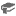 identify names and sequence of days of the week, months of the year and seasons associate events with days of the week, months and seasonssport training on Fridayfavourite TV show airing every evening from Monday to Fridayno school on the weekendMum’s birthday is in Marchswim at the beach in summerwear warm clothes in winter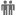 Investigating the history of measuring timeStudents watch the video The Clock that Changed the World to learn about the history of time and the development of the Harrison clock and how it was used in navigation.
Students could research the origins of the names of the days of the week and months of the year.Using measuring devicesThroughout this unit students should practise using language such as first, before, next, during, after whilst reading and using time measuring devices such as clocks, watches, and calendars.Recognising and using the days of the weekTeachers should draw on students’ prior knowledge by brainstorming with students, the days of the week and their orderTeachers should write on the board each lesson, the day of the week and the full date eg 25th November and encourage students to copy this into their books. Use these dates for follow up questions during this unit, for example “How many more days in November?” or “How many days until Christmas?”Students watch the Days of the week (video) to revise the days of the week in spoken and written form. Students recall that there are seven days in a week. Students then practise spelling the days of the week by playing Days of the week hangmanStudents make a planner with each day of the week. They fill in special activities they do on each day such as school, sports, work etc Students play Snap to practise using everyday language related to time as well as ordering and sequencing. The nrich.org website activity uses the days of the week, but this could be extended to months of the year or other time wordsStudents independently practise identifying and ordering the days of the week using this interactive computer Desmos activity.Recognising and using the months of the yearTeacher to use students’ prior knowledge to brainstorm important events and the time of the year that they occur.Students could then use a planner showing the months of the year to record these important dates and holidays such as Christmas, Easter, birthdays, public holidays, school terms etc.Teacher to introduce students to the rhyme “Thirty days has September, April, June and November. All the rest have thirty-one, except for February alone, which has twenty-eight days clear and twenty-nine in each leap year.” to help them remember how many days in each month.Teacher could also show students how to use the knuckle mnemonic to remember how many days in each month.Students independently practise identifying and ordering the months of the year using this interactive computer Desmos activityRecognising and using the names of the seasonsStudents independently use this computer Desmos activity to name and order the seasons and name the months for each season; describing the environmental characteristics of each season.use units of time and their abbreviations hr, minTeacher to discuss with students the appropriate abbreviations for time. Students should be encouraged to use these throughout the activities in this unitassociate activities with times of day or periods of timeeat breakfast in the morninggo to the bathroom at lunchtimecatch the bus after packing my bag at the end of the lessondoctor’s appointment at 4 pm, call friends in the afternoonshower in the eveningcomplete homework for tomorrowgo on an overnight school tripgo shopping on the weekendfollow sequences of eventseat breakfast/wash dishes/brush teeth/travel to schoolput hat in bag after lunch/go to the toilet/wash handsSequencing times of dayStudents independently use this computer Desmos activity to sequence pictures according to the time of day they occur or the order in which they occurred. This activity is a good lead in to the introduction of timelines.Creating and reading timelinesTeachers show the video “What is a timeline?” and discuss with students the features, uses and advantages of timelines. Students then create a timeline for: their lifeApple iphone releasesDevelopments in technologyTheir favourite story or movie
recognise the passage of timethe lunch bell will ring in 5 minutesthe bus is running half an hour latemy birthday is next Thursdaythe school dance is in a fortnightdescribe and compare events using appropriate units and language to represent timeweekly exercisean annual celebrationarrive at work 10 minutes earlier than usualthe journey takes longer on the train than in the carit is faster to dry my hair with the hairdryer than it is to let it drip-dryRecognising the passage of timeTeacher to lead informal discussions with students surrounding how much longer in the lesson, how long before school holidays or their birthday, how long before the weekend etcStudents complete this problem-solving task by nrich.org either individually or in a small group. During the task students attempt to tell the time using a clock that only has an hour hand and then a clock that only has a minute hand.Students play Stop the Clock card game from nrich.org in pairs. The aim of the game is to be the first person to get to 12 o’clock by advancing the hands ½ hour or 1 hour at a time. This game could be extended to include movements by 15 mins or 5 minsTeacher to lead a discussion about how long people live for. Students could discuss whether they think this is the same in other countries. Students could also consider the life span of different animals.Students complete this scaffolded investigation where they look at their lifespan and the events of their life. They look at the number of changes that occur in the first few months of their life versus changes that occur later in their lives.
Resource: A-lifetime.DOCXInvestigating leap years and leap secondsTeacher to lead a discussion with students to determine if they know what a leap year is, how often they occur and when the last leap year was. Students could also discuss how do you know whether it is a leap year.As a class, students watch the videos below to investigate why we have leap years and what a leap second is.Resources:Leap secondWhat is a leap year?Leap years: we can do betterorder units of timeseconds, hours, months, centuriesOrdering timeIn these problem-solving activities, students work independently to practise putting analogue clocks in order. The first resource shows times to the nearest 5 minutes, while the second resource shows times to the nearest minute
Resources: What Is the Time?The Time Is...Students work independently to place television programs in order of their correct viewing time. Viewing times can then be converted into 24-hour time and the duration of each program calculated.
Resource: TV-Schedule.DOCXread and relate times on digital and analogue clocks and watcheswatching a favourite TV show that airs at 7.00 pmcatching the bus that leaves at 3.30 pmTeachers may like to refer to the strategies on these sites for ideas on teaching time
Resources: Numeracy - Stage 1 clockNumeracy - Stage 2 analogue and digital Reading a clockTeachers should look for opportunities during class for students to read the time. It would be beneficial for teachers to have an analogue clock in their classroom that is clearly visible to all students.Students could play the interactive Desmos Polygraph: Clocks game as an introduction to reading time. Students play in pairs and try to guess the time on their partner’s clock by asking questions.Teachers can use this interactive analogue clock from topmarks.co.uk to teach students how to read analogue and digital clocks to the nearest hour, half hour, 15 minutes, 10 minutes, 5 minutes or 1 minute. The clock displays analogue, digital and 24-hour timesStudents independently use the Desmos computer activity to match the time on an analogue clock with its digital equivalent. Only o’clock and half-hour times are given. Teachers could also play o’clock bingo with students to further practise reading times. 
Resources:Desmos activity: O’clockDesmos activity: Half-pastO’clock bingoTeachers could play Quarter hour bingo with the students to allow them to practise reading and recording quarter past and quarter to time on D and digital clocks.Students can play this interactive Talking Time Desmos activity where they need to move the hands on the clock to represent the given time (in 15 minute intervals)
Teachers could play this bingo activity from tes.com with the students to allow them to practise reading and recording times in 5 minute intervals.This is a collection of 12 interactive computer matching games from education.abc.net.au for reading times, that students could play independently to further practise reading time. Analogue and digital activities are divided and labelled according to different stage requirements (hour and half-hour, minutes,12 and 24 hour).Students independently complete this worksheet from tes.com to practise drawing hands on clock faces to represent the given time. There is a sheet for o'clock, half past, quarter past and quarter to plus an editable Word version for creating your own sheets with mixed times.use calendars and planners to identify and relate times, dates, months and special occasionsI start my new job in 3 weeksI will go on holidays for a fortnightmy lunchbreak starts at 12.00 pm and finishes at 1.00 pmBoxing Day is the day after Christmas DayAustralia Day is in January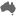 Teachers may like to refer to the strategies outlined on the Numeracy - Stage 1 calendar website to assist them in teaching students about calendarsExploring calendarsStudents watch the video How many calendars? to investigate how many different calendars there are and why you can use an old calendar rather than buying a new one each year ie 14 options rotated aroundStudents could make their own calendars. The resources below contain templates for making 3D calendars that are suitable to stand on a desk.
Resources:Calendars made out of solidsDodecahedron Teacher to lead a discussion of the different view of calendars – ie weekly, monthly, yearly.Students collect or create calendars to explore the different ways calendars are presented and record classroom, school and cultural events and celebrations to construct their own calendars. Students examine the zodiac years and zodiac signs to place themselves according to their birthdays in the Chinese zodiac. This resource from asiaeducation.edu.au also contains investigations of number patterns, calculations, conjectures and proofs that can performed using calendars and their patterns.Students independently complete the worksheet to answer a set of questions relating to a given calendar. Students write dates on the calendar and consider how many days until a given event.
Resource: Calendars.DOCXmeasure the time taken for various eventsMeasuring event durationTeacher to lead a discussion about how long it would take students to complete different events. Teacher to review what those times would look like if we wrote them down.Students look at real life timetables, such as those listed below, and use the terms ‘hours’, ‘minutes’ and ‘seconds’ to determine and compare the duration of activities or events. Students can look at:Television programsBus/train timetablesTeacher to read the article This is why there is so many ties in swimming to students and discuss why swimming is timed to only one-hundredth of a second.plan personal events or schedules, taking into account the best time to do them and how long they will takeplanning a party (sending invitations, buying a present, ordering a cake, buying party supplies)meeting a friend for lunch before going to the moviestaking the dog for a walk before preparing dinnersubmitting a job application, paying bills on time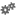 Planning eventsIn this scaffolded activity, students plan their 18th birthday party by considering on what day of the week their birthday occurs and then when they will have the party, when they will need to send out invitations, when they will need to buy food and decorations, how long the food will take to prepare etc. This could be an assessment task incorporating financial maths by considering the cost of the party.
Resource: party-planning.DOCXestimate time of the dayit is nearly time to go homeit is time to feed the catit will soon be dark outsidethe shops will be closing soonestimate and measure passage of timehow long it takes to get ready to leave the house in the morning, to travel to work, to pack your bag at the end of the day, to travel home from schoolestimate and measure passage of time using a range of devices including stopwatches and personal deviceshow long it takes to cook a meal, play a sport, complete a task at work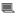 Estimating time and distance Teacher to ask students to estimate how long it takes them to perform certain activities. Students could then use a stop watch to measure the exact time for each and compare it to their estimate.Get ready for schoolTravel to schoolTravel to sport etcStudents use this interactive clock from nrich.org and ask their classmates to estimate how long 10 seconds is. Students record their attempts and use these to investigate whether people are better at estimating short (10 or 15 seconds) or longer time intervals (30 or 60 seconds).calculate elapsed timegetting on the train at 3.00 pm and disembarking at 3.45 pmthe number of hours between start and finish work timesthe number of holiday days between Christmas and New YearMeasuring elapsed time Students complete the tarsia jigsaw puzzle to match the elapsed time between two given clock faces (a mixture of 12-hour and 24-hour clocks). Students could complete this activity either independently or in pairs or small groups.
Resources: Time intervals tarsia puzzleTarsia software (necessary to print the puzzle)convert units of time60 minutes = 1 hour90 minutes = 1½ hours1 day = 24 hours7 days = 1 weekMatching TimeStudents independently play this interactive matching game to help them recognise different ways of saying the same time interval. A printable version is available as an alternative
Resources: Matching Time and Matching Time Printableread and relate time in different formatsRoman numerals on a clockfaceInvestigating ante meridiem and post meridiemThis resource is a booklet containing a variety of activities where students learn to record digital time using the correct notation, including am and pm, and read and interpret simple timetables. If teachers choose to use this resource, they should remove any reference to Stage 2.
Resource: Ante Meridiem and Post Meridiemrecognise 24-hour times using four digits (eg 0900, 2315)Introducing 24-hour timeTeacher to lead a discussion about places and appliances that use 24-hour time. Students can then watch the video by education.abc.net.au to learn why 24-hour time was introduced and its advantages/disadvantages.Students can complete this problem-solving activity by nrich.org either individually or in small groups. “On a digital clock showing 24-hour time, over a whole day, how many times does a 5 appear? Is it the same number for a 12-hour clock over a whole day?”relate 24-hour times to their equivalent am or pm timesexplore conversions between 12-hour and 24-hour timesConverting between 12- and 24-hour timeThis resource is a booklet of activities that students can use to learn the differences between am and pm, and 24-hour time. If teachers wish to use this resource, they should remove any reference to Stage 3 before printing.
Resource: 24-hour timeStudents complete the tarsia puzzle, either individually or working in pairs, to match the 12-hour time with its matching 24-hour time
Resource: 24-hour time tarsia puzzleTarsia software (necessary to print the puzzle)explore times in different time zones within and beyond Australiawhen it is 11.00 am in Sydney, what time is it in Shanghai?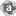 demonstrate knowledge of the effect of daylight saving on local timeif I fly from Sydney to Brisbane in summer I will leave at 1.00 pm local time and arrive at 1.00 pm local timeif I am in Sydney and telephone Cairns at 5.00 pm, the business may already be closed for the dayIntroducing time zonesTeachers to show students the video How did trains standardise time? to open the discussion that time zones have not always been around and that they were brought about by train schedulesTeacher to ask students if they have friends or family overseas. Discuss good times to call people who live overseas. Teacher to test students’ knowledge of Australian time zones by asking the same question Teacher to show students the video How many time zones are there in Australia? to determine how many time zones there are in Australia and why they are needed.Investigating time zones and daylight savingStudents learn about time zones in Australia and daylight saving. Teachers will need to be careful to remove any reference to Stage 3 if they choose to use this resource.
Resource: Time zones and Daylight SavingTime zones help enable modern communication and commerce, but they mess with a lot more than just your TV schedule. In this youtube video by Verge Science we take a look at the ways we draw time zones and the surprising effects that time zones have on your health, your economic outlook, and even your identityTeacher to show students a time zone map and explain its features and how to read it to determine which countries are ahead or behind Australia. Students can then complete this time zone clocks activity from tes.com to practise calculating the time in other countries. They could use a world clock on their phones or computers to check their answers.Investigating the international dateline Students watch this video from bbc.com to explore why the international dateline is not straight. Teacher to refer back to the time zone map to see which countries are close to the international date line.explore simple rates related to timespeeds measured in kilometres per hourExploring ratesTeachers could link this content to wages and payment per hour.Students could explore different rates such as:Heart rate (beats per minute)Electricity usage (kilowatts per hour)Rainfall (mm per year)Speed of different vehicles (kilometres per hour)investigate travel times using digital technologypublic transport planning websites or appsuse and interpret time to plan traveluse calendars to consider travel datesidentify the typical features of each season and use this to make decisions about clothing required for travel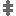 read and interpret timetables in a range of formats and contexts, including timetables that use 24- hour timeeveryday timetables, eg school, cinema, local fitness centre, TV guidetravel timetables, eg bus, train, ferry, connecting servicesevent timetables, eg a sporting competition, a festival programTeachers may like to refer to the strategies outlined on the Numeracy - Stage 2 calendar website to assist them in teaching students about timetablesReading travel timetablesThis resource is a booklet of activities where students learn about the features of timetables and how to use a timetable to plan ahead. If teachers plan to use this resource, they should be careful to remove any references to Stage 3
Resource: TimetablesTeachers can either work through this Powerpoint presentation as a class, or it could be printed for students to work through. Students read timetables to answer questions about appropriate trains and flights to get Mario to his destination in time.
Resource: Mario’s travel Students independently complete this worksheet where they interpret a bus timetable to determine the best bus to catch to reach their destination on time.
Resource: Bus-Timetable.DOCXStudents use the NSW Government Trip Planner website to assist them in planning journeys. It covers buses, trains and ferries to travel from any destination in NSW to another.This website could provide the information for the teacher to set an investigation relevant to the students.Alternatively, students could set each other challenges of the shortest or longest time to get from one destination to another.Students work independently to complete this worksheet where they use a bus timetable from Blackmore School to Donnerton Bus Station to answer the questions about their journey.
Resource: Planning a simple journey.DOCXStudents work independently to complete this worksheet where they need to read and interpret a train timetable in 24-hour time. Resource: A question of time.DOCXrecognise how days of the week (including weekends and public holidays) affect timetablesVarying timesTeacher to use a restaurant brochure or website with opening days and times, to ask students questions about the days and times they could go to the restaurant to buy the food.How do opening hours on a weekend compare to mid-week?Is this the same for all businesses?Teacher to show students a transport timetable for weekends and public holidays vs during the week. Teacher to lead discussion as to why these differences may occursolve everyday problems involving timeis there enough time to get to the shops and buy the groceries before they close?identify what time to leave home to arrive somewhere by a given time if using public transport, or calculate how long a bus trip will takeSolving problems with timeIn this ReSolve problem solving activity, students manage scheduling problems and problems involving elapsed time. They construct a 24-hour program and a timeline, when given a number of tasks and constraints. Students complete, either individually or in pairs, this problem-solving activity from nrich.org where two watches do not show the correct time.Students to show students the first part of this episode of the Curiosity Show, where Rob introduces a problem involving a broken watch. Students should attempt to solve the problem before the teacher shows the rest of the problem which demonstrates the solution.Teachers could use the above sign (or similar) as a discussion point. Students could discuss questions such as:What do you think ‘Trading hours’ means?What does ‘am’ mean? What does ‘pm’ mean?List the days the shop is open.How many days a week does the shop open? How many hours is the shop open for the week?What time does the shop open on Tuesday? Is the shop open on Sunday?How many hours is the shop open on Monday? Explain how you worked this out?If you went to the shop at 12 o’clock on Saturday would the shop be open?If you went to the shop at 3.00 am on Wednesday, would the shop be open?How many hours would the shop be open on Monday if:the shop was closed for 1/2 hour for lunch?the shop closed at 4.30 pm? the shop opened at 10.00 am?the shop opened at 9.30 am and closed at 3.00 pm?Students can follow the instructions on this website to set up a simple timesheet in Excel. They could then play around with entering different start, finish and break times to see their effect on the overall time worked.
Resource: TimesheetTeachers could link this content to Wages in Financial MathsTermDescriptionestimateAn approximate judgment or calculation of an amount of something